Об итогахОбщероссийской акции «Дарите книги с любовью -2024» в библиотеках г. ТаганрогаС 12 по 18 февраля 2024 годабиблиотеках Таганрога прошла Восьмая общероссийская акция «Дарите книги с любовью – 2024», инициированная Российской государственной  детской  библиотекой и Ассоциацией деятелей культуры, искусства и просвещения по приобщению детей к чтению «Растим читателя».	Детские и взрослые библиотеки выступили площадками для сбора книг в адрес любой детской организации: детского сада, детского дома, детской библиотеки, социального приюта, и всех, кто в них особенно нуждается. 	На протяжении недели в библиотеках велась информационная работа с читателями, на стендах были размещены плакаты и объявления, на плазменных экранах демонстрировались видеоролики, посвященные Дню книгодарения.	В ЦГДБ имени М. Горького к Акции присоединились учащиеся школ № 10, 24, Мариинской гимназии, лицея № 33, воспитанники детских садов № 41, 43,91, «Здоровый ребенок»,На площадке ЦГДБ собрано более 500 интересных красочных детских книг.В библиотеке была оформлена книжная выставка «День влюбленных в книгу», открытый просмотр «Волшебный мир сказок», фотозона «Дарите книги с любовью».Для читателей, учащихся 4 классов 10 и 24 школ и Мариинской гимназии, в этот день состоялась литературно-развлекательная программа «Большое книгопутешествие» по сказкам. Мальчишки и девчонки с удовольствием выполняли творческие и познавательные задания на литературных станциях, подготовленных сотрудниками библиотеки. Они отвечали на вопросы викторин, играли в настольные игры, отгадывали загадки.В Детской библиотеке имени Н. Островского  – филиал №1в течение недели для читателей была организована литературная викторина  «Загадки от любимых книг»,  выполняя простые задания онлайн – игры, основанных на сюжетах или персонажах из различных произведений авторов зарубежной и русской литературы, участники за правильные ответы получали небольшой сувенир. Для маленьких дарителей, воспитанников  МБДОУ д/с № 71; № 97, 14 февраля состоялосьтеатрализованное  представление  «Путешествие в сказку…». Сказочные герои встречали малышей у входа в библиотеку и вовлекали их в литературную игру.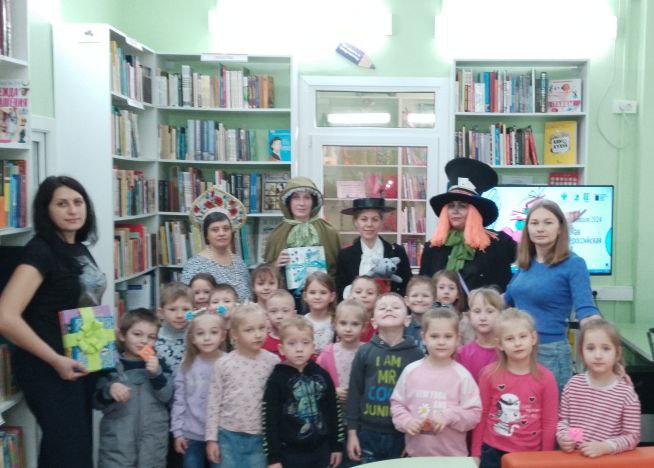 В течение всего дня в библиотеке работал мастер-класс класс «Винтажная книжная закладка», где каждый желающий смог создать своими руками книжную закладку для себя.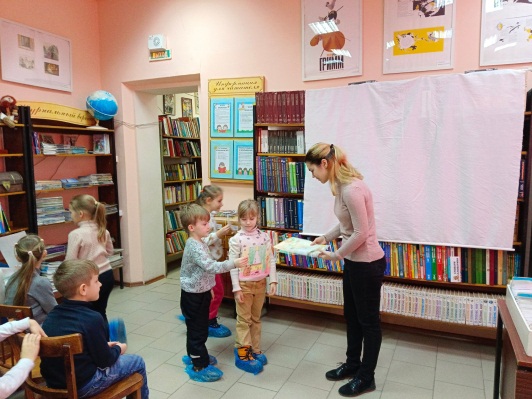 (подарено 130 книг)В Детской библиотеке имени А. Гайдара - филиал №2 дарителями выступили педагоги и воспитанники детских садов № 51,63,80. Для них состоялсялитературный праздник "Добрая книга в добрые руки". Работала  выставка – буккроссинг «Книга ищет читателя».(подарено 120 книг)	В Детской библиотеке – филиал №13 дары получены от самых преданных читателей: семей Ивановых, Костюшкиных, Карасевых, Хиря. Мартыненко Тимофей Александрович  подарил библиотеке 65 книг. 14 февраля в гостях у библиотеки побывали воспитанники МБДОУ №95, №101,№ 237,№100, 102 для них прошли викторины «Знакомые незнакомцы», «Любимые книги герои». 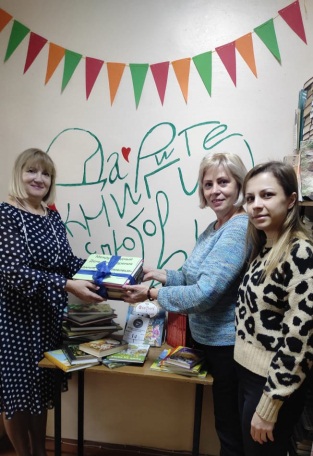 (подарено 211 книг)	В рамках акции "Дарите книги с любовью" – 2024 детская библиотека имени И.Д. Василенко  организовала литературные встречи с читателями -  литературный праздник  "Подарите мне новую книжку", литературные путешествия  "Время читать" , "Книги вдохновляющие на творчество", мастер-класс  "От сердца к сердцу", обзоры у книжной выставки "Эти книги подарили нам читатели!"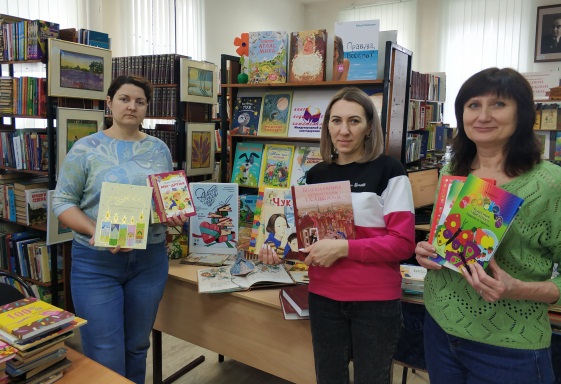 	Год от года к этой акции присоединяются новые участники, а количество подаренных книг библиотеке и детским организациям растет. В этом году активное участие в акции приняли воспитанники и педагоги детских садов № 92, № 41, читающие семьи библиотеки, любители книг. Многие дети и взрослые  с пониманием и радостью говорили, что хорошая книга – это прекрасный подарок!  (подарено 270 книг)Всего детским библиотекам МБУК ЦБС г. Таганрога подарено 1526 книг).В библиотеке – филиал № 8 акции (С 12 по 14 февраля 2024 г.)  приняли участие более 20 читателя, подарив библиотеке 40 экземпляров книг для взрослых и детей.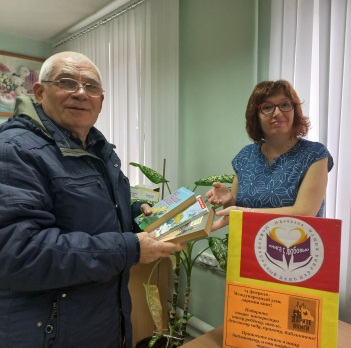 Юношеской библиотеке-филиал № 9 читателями для дальнейшей передачи в социальные организации было подарено 130 книг.В Библиотеке-филиале № 10 в дни проведения акциина экранах транслировались информационные заставки, проводилось информирование посетителей, 95 подаренных книг вольются в фонд библиотеки.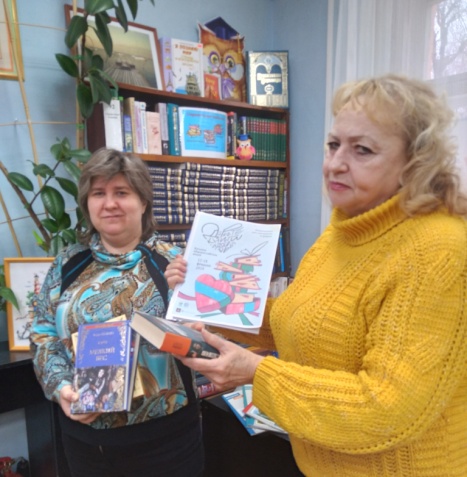 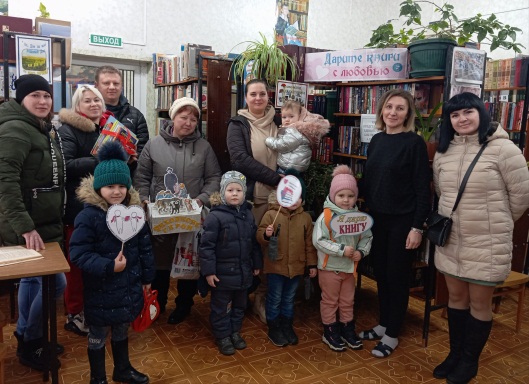 12 февраля в библиотеке-филиал № 11состоялась встреча с читателями «Дар души бескорыстной - книга», в которой приняли участие 25 человек. Читатели  подарили библиотеке 30 книг.В библиотеке-филиал № 12 акции приняли участие 15 человек. Библиотека в дар приняла 50 книг,  все они пополнят фонд.Всего школьники, воспитанники детских садов, педагоги,  родители и преданные читатели библиотек города подарили  в этом году 2075 книг (в 2023 году было подарено 1223 книги).Эти цифры наглядно демонстрируют, что  идея Акции – вдохновлять людей дарить друг другу хорошие книги – находит в сердцах горожан добрый отклик. Большая часть подаренных книг вольется в фонды библиотек, а остальные будут переданы в другие социальные учреждения.